Hlasuj za náš projekt !!! 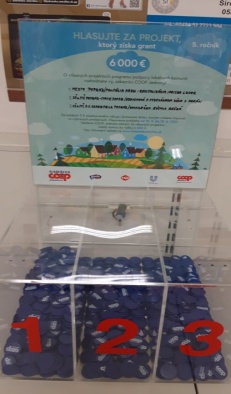 Kolobežka rýchlo bežká                                Dráha pre deti bude umiestnená v materskej škole, Tranovského 7, Veľká.Zákazník, ktorý nakúpi od 15. mája do  15. júna v obchode spoločnosti COOP – Západ, Tomášikova, Matejovcedostane hlasovací žetón.Žetón je potrebné  hodiť do hlasovacieho boxu č. 3 Projekt  ZŠ s MŠ A. V. Scherfela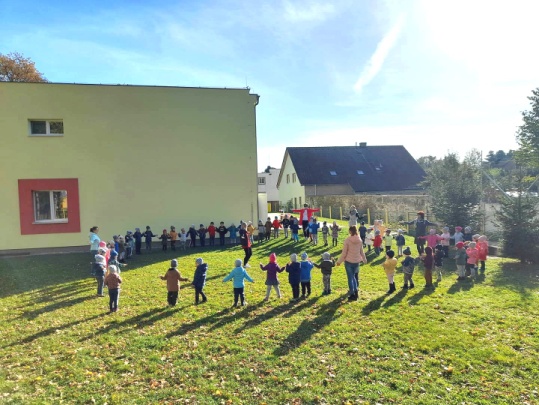 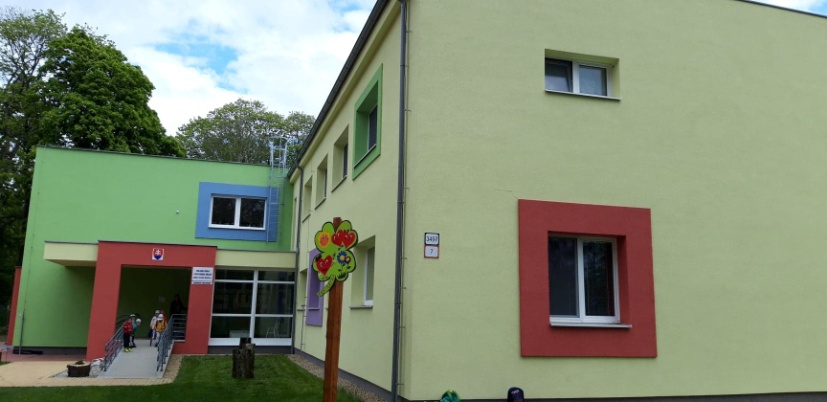 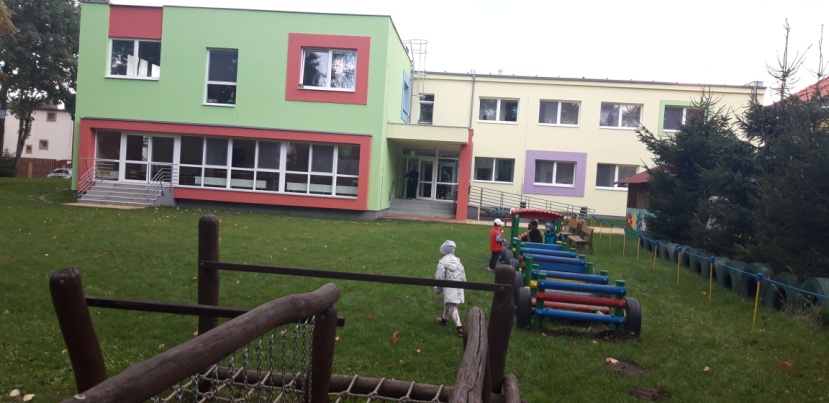 